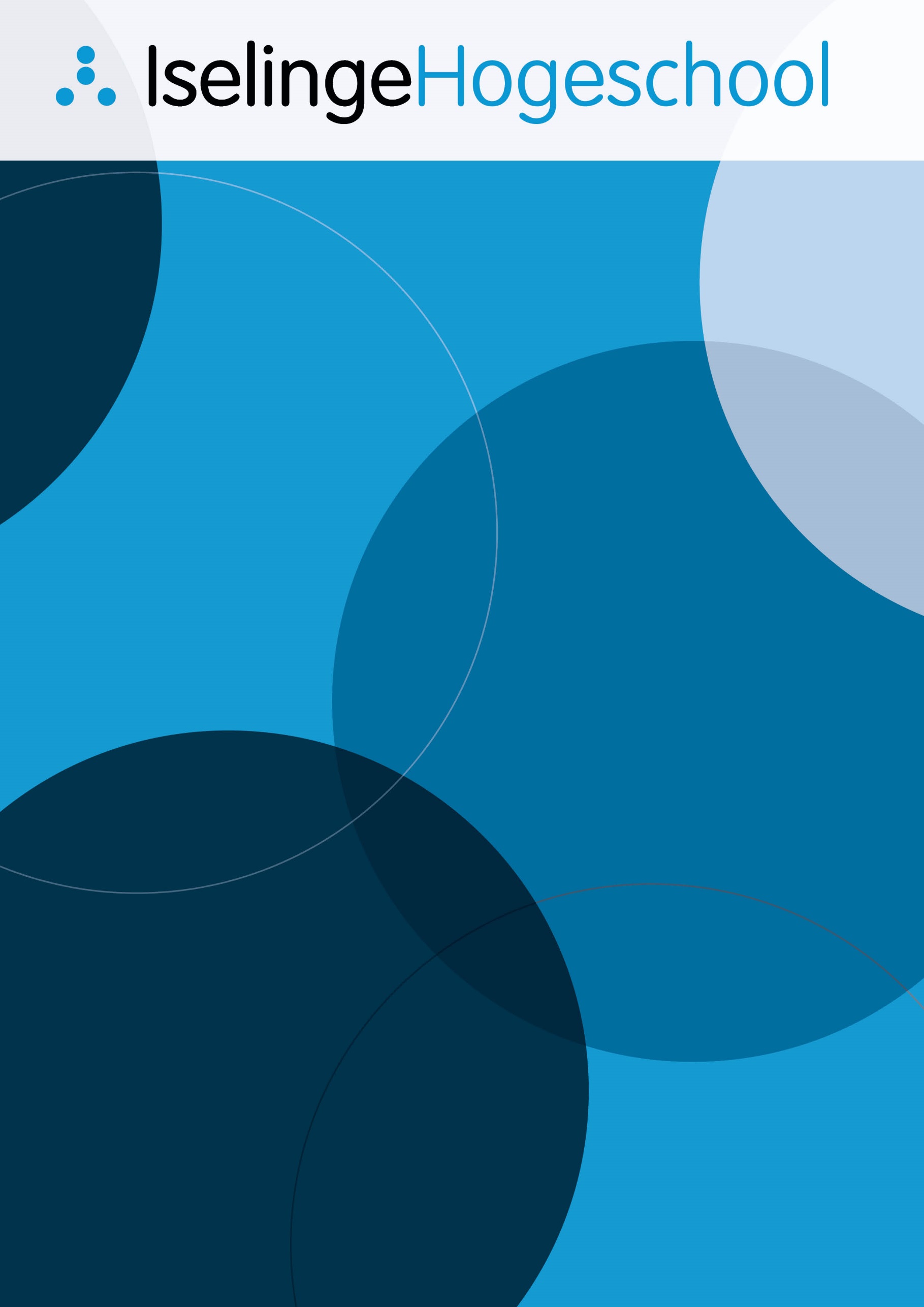 Documentsjabloon 2020ColofonAuteur: Elise Veenhuis © 2021 Iselinge HogeschoolInhoudColofon	2Inhoud	31. Lettertypes	42. Overige afspraken	41. Lettertypes2. Overige afspraken 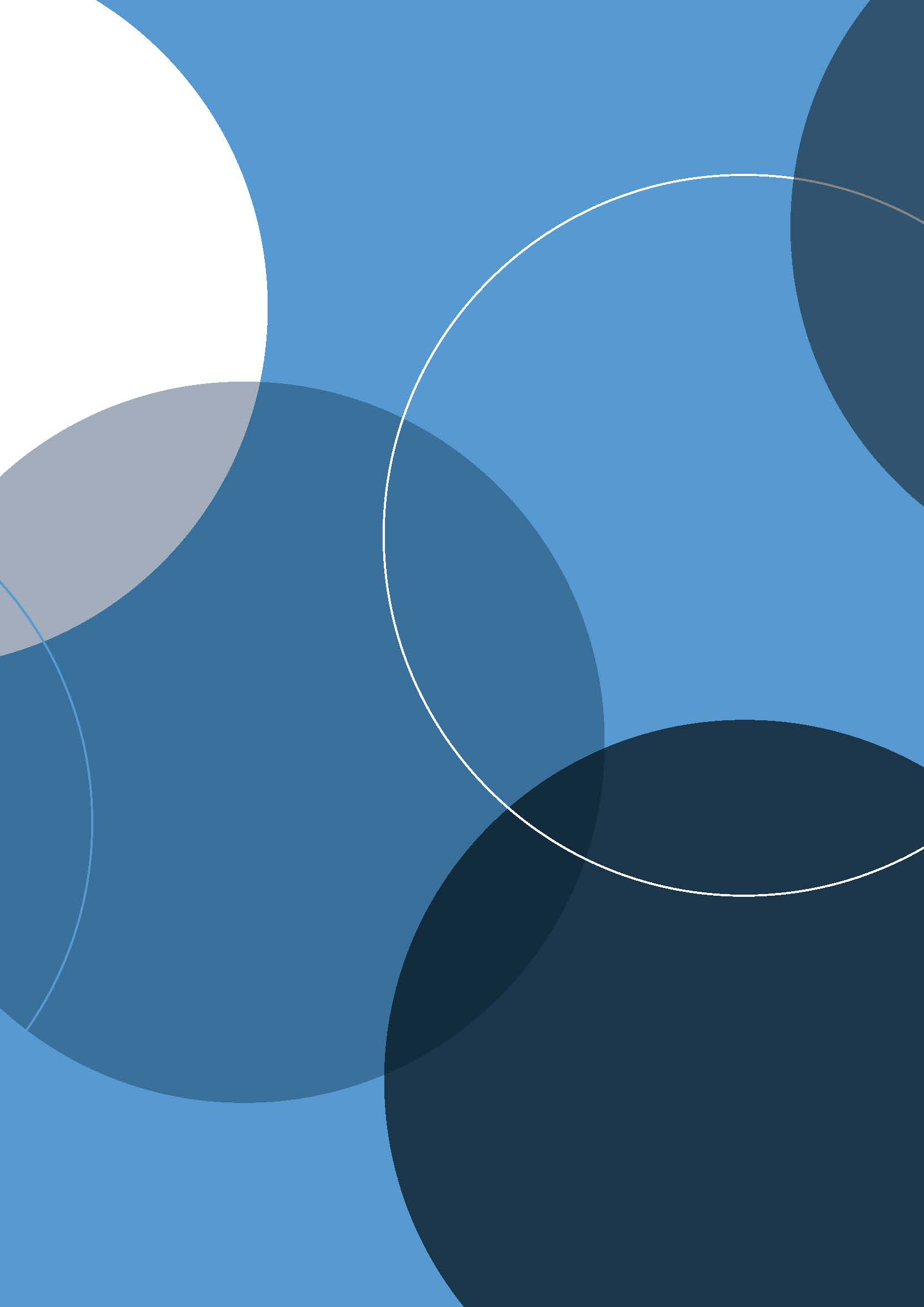 Iselinge HogeschoolBachlaan 117002 MZ DoetinchemPostbus 2777000 AG DoetinchemTelefoon 0314 374100E-mail info@iselinge.nlInternet www.iselinge.nlType tekstLettertypeGrootte:Kleur:OpmerkingenVoorblad titelVAG Rounded Std Light48WitLinks centrerenOndertitel VAG Rounded Std Light36WitLinks centrerenKoppen (kop 1):VAG Rounded Std Light20Blauw:R: 75G: 149B: 215Tussenkopjes (kop 2)Univers LT Std 5512BlauwR: 75G: 149B: 215Broodtekst (standaard)Univers LT Std 5511ZwartKoptekstUnivers LT Std 559BlauwR: 75G: 149B: 215VoettekstUnivers LT Std 5511Links centrerenLaatste paginaVAG Rounded Std Light12WitNaam BoldAdres regularRegelafstand1,15Koptekst0.7Voettekst1.5